Journaling as a Spiritual DisciplineHave nothing to do with godless myths and old wives' tales; rather, train yourself to be godly.1 Timothy 4:7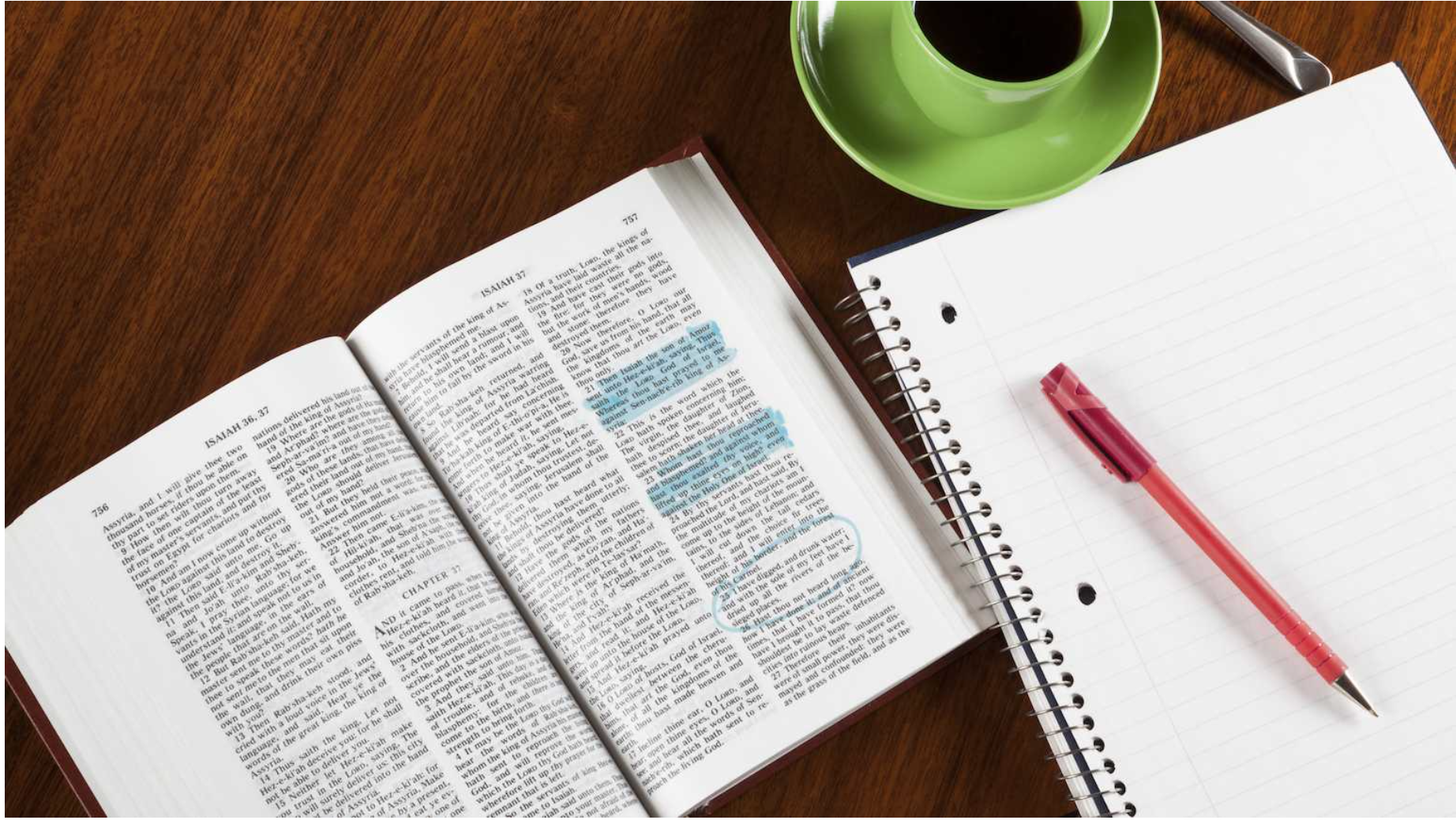 Objectives for this class: Have a better understanding of Biblical/Scriptural journaling, the main goal(s)/purpose, and what the bible says about journaling.Understand some common misconceptions of journalingIdentify Some Benefits of Biblical/Scriptural journaling?What questions should I be asking ?Determine how to get started with Biblical/Scriptural journaling.  Lesson Study: What is Biblical/Scriptural journaling?____________________________________________________________________________________________________________________________________________________________________________________What is the main goal(s) / purpose of Biblical/Scriptural journaling?__________________________________________               ___________________________________________________________________________________               _________________________________________What does the Bible say about Biblical/Scriptural journaling?__________________________________________________________________________________________What are some common misconceptions of  Biblical/Scriptural journaling?_________________________________________________________________________________________Identify Some Benefits of Biblical/Scriptural journaling?#1________________________________________________________________________________________#2________________________________________________________________________________________	#3________________________________________________________________________________________	What questions should I be asking as I journal?What_______________________________________________________________________________What_______________________________________________________________________________What_______________________________________________________________________________How________________________________________________________________________________How do I get started with Biblical/Scriptural journaling?#1__________________________________________________________________________________________	#2__________________________________________________________________________________________	#3__________________________________________________________________________________________	#4__________________________________________________________________________________________	Resources:Donald Whitney's Spiritual Discipline-Journaling Chapterhttps://portal.moody.edu/siteassets/cgte/evangelism-and-discipleship-in-the-modern-world/donald-whitney-spiritual-disciplines...---journaling.pdfJournaling Scripture as a Spiritual Discipline-Bible Gatewayhttps://www.biblegateway.com/resources/scripture-engagement/journaling-scripture/homeRight Now Media – Anchors for the Soul Serieshttps://www.rightnowmedia.org/Content/Series/445880Journaling as a Spiritual Discipline-Pepperdine Digital Commons-https://digitalcommons.pepperdine.edu/cgi/viewcontent.cgi?article=2066&context=leaven